EPREUVES CYCLOCROSS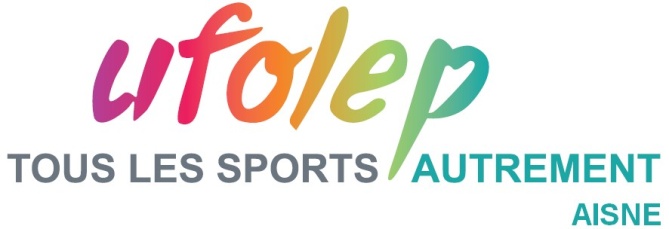 Saison 2017/2018Association : _________________________________Code postal  Ville _________________________Responsable : ________________________ Tél. |_|_|_|_|_|_|_|_|_|_| Mail : ……………………………………………………………………………Souhaite organiser une ou plusieurs EPREUVE(S) CYCLOCROSS Se porte candidat à l’organisation des championnats départementaux UFOLEP Cyclocross (merci de préciser ci-dessous et de fournir également un document de présentation de l’épreuve)Epreuve régionale UFOLEP : 14/01/2018DATESLIEUDATESLIEU17/12/2017